Centra Medical Group Women’s Center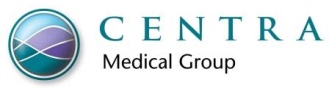 2007 Graves Mill RoadForest, VA 24551(434)385-8948Name:    __________________________                           Date of Birth:   ____________        Today's Date: _____________Do you identify as:        Straight             Gay           Lesbian           Bisexual            Other: _____________________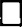 Gender identity:            Female             Transgender Male/Transman/FTM            Transgender Female/Transwoman/MTF          
                                      Non-Binary               Other: ________________                Decline to answerMedical Historv (any new from last visit):	None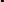      Alcohol/Drug abuse                               Other: _____________________________________________________________________Social History:             Single	                Married          Divorced            Widowed          Occupation:  ____________________________    Student:      Yes          No     School: ___________________________________Do you use tobacco?     Yes        No        Previously             How many packs/cigarettes per day?Do you use alcohol?     Yes        No        Previously    How many times in the past year have you had 4 or more drinks in a day?_____Do you use drugs?        Yes        No        Previous1y           What kind?How often?___________________
Diet restrictions/Special diet: ___________________________________________________________________________________OB/GYN History	         Are you currently pregnant?            No           First day of your last period: 
         Age of first period: __________    How many days between periods? _____________  How long do your periods last?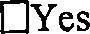 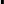 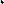 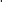 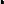 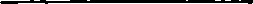 Cramping during periods?       Yes        No     Flow:     Heavy       Medium        Light         Clots:          No
Pain level during periods mild or severe out of 10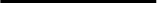 Please describe your sexual activity in the past year (check all that apply):I was in a monogamous relationship with a man (I had sex with only one man)  
I was in a monogamous relationship with a woman (I had sex with only one woman)
I had more than one male partner
I had more than one female partner
I had both male and female partners
I did not have any sexual partners
Other: __________________________________________          Do you have a history of sexually transmitted disease?      Yes        No       Please specify type: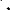 Have you had the HPV vaccine?      Yes            No            How many doses have you had? _________________________         What do you currently use to prevent pregnancy (contraception)? ___________________________________________________
What have you used previously?     IUD       Pills     Condoms      Patch       Nuvaring        Other: ____________________________Are you interested in changing your method of contraception?     Yes        No    

 Date of last pap test: __________________  Date of last mammogram: _______________  Date of last colonoscopy: _________	           How many times have you been pregnant? ___________________    Number of children? _______________Last revised: 2/2021Page 1 of 2Pregnancy History
Surgical History (any new from last visit)	  NoneMedication (please include vitamins, over the counter medications) 	 None
Medication and Food Allergies                   NoneAllergy	Reaction (hives, swelling, etc...)	Allergy	Reaction (hives, swelling, etc... )	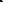 _________________          ____________________________             _________________          _____________________________________________          ____________________________             _________________          ____________________________Family Medical History (any new from last visit- please include relationship to you- i.e. parents, siblings. grandparents)Concerns or problems you'd like to discuss today: __________________________________________________________________________________________________________________________________________________________________________________________________________________________________Last revised 2/2021Page 2 of 2  Diabetes Type 1Anxiety or DepressionAutoimmune disease  Diabetes Type 2Thyroid disease: HypothyroidOvarian cancer  Polycystic Ovaries (PCOS)Thyroid disease: HyperthyroidUterine cancer  High blood pressureOvarian cystsBreast cancer  Heart diseaseEndometriosisColon cancer  High CholesterolUterine FibroidsMelanoma  AsthmaOsteoporosisPancreatic cancerDate of birth or miscarriageWeeksVag/CSectionPain Relief UsedF/MWeightNamePlace of BirthComplicationsDateSurgeryDateSurgeryMedication DoseHow often do you take it? DiagnosisFamily MemberDiagnosisFamily MemberDiagnosisFamily MemberDiabetesMelanomaOsteoporosisStrokePancreatic cancerAutoimmune diseaseHigh blood pressureColon cancerHypothyroidHeart diseaseOvarian cancerHyperthyroidDepression/Mental IllnessUterine cancerAlcohol/Drug AbuseKidney diseaseBreast cancerOther